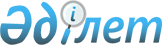 Об утверждении Положения о государственном учреждении "Аппарат акима поселка Карабалык"
					
			Утративший силу
			
			
		
					Постановление акимата Карабалыкского района Костанайской области от 25 сентября 2015 года № 277. Зарегистрировано Департаментом юстиции Костанайской области 6 ноября 2015 года № 5997. Утратило силу постановлением акимата Карабалыкского района Костанайской области от 4 мая 2016 года № 99      Сноска. Утратило силу постановлением акимата Карабалыкского района Костанайской области от 04.05.2016 № 99.

      В соответствии со статьей 31 Закона Республики Казахстан от 23 января 2001 года "О местном государственном управлении и самоуправлении в Республике Казахстан", Указом Президента Республики Казахстан от 29 октября 2012 года № 410 "Об утверждении Типового положения государственного органа Республики Казахстан", акимат Карабалыкского района ПОСТАНОВЛЯЕТ:

      1. Утвердить прилагаемое Положение о государственном учреждении "Аппарат акима поселка Карабалык".

      2. Настоящее постановление вводится в действие по истечении десяти календарных дней после дня его первого официального опубликования. 

 Положение
о государственном учреждении
"Аппарат акима поселка Карабалык"      1. Общие положения

      1. Государственное учреждение "Аппарат акима поселка Карабалык", является государственным органом Республики Казахстан, осуществляющим руководство в сфере информационно-аналитического, организационно-правового и материально-технического обеспечения деятельности акима поселка.

      2. Государственное учреждение "Аппарат акима поселка Карабалык" не имеет ведомств.

      3. Государственное учреждение "Аппарат акима поселка Карабалык" осуществляет свою деятельность в соответствии с Конституцией и законами Республики Казахстан, актами Президента и Правительства Республики Казахстан, иными нормативными правовыми актами, а также настоящим Положением.

      4. Государственное учреждение "Аппарат акима поселка Карабалык" является юридическим лицом в организационно-правовой форме государственного учреждения, имеет печать и штампы со своим наименованием на государственном языке, бланки установленного образца, в соответствии с законодательством Республики Казахстан счета в органах казначейства.

      5. Государственное учреждение "Аппарат акима поселка Карабалык" вступает в гражданско-правовые отношения от собственного имени.

      6. Государственное учреждение "Аппарат акима поселка Карабалык" имеет право выступать стороной гражданско-правовых отношений от имени государства, если оно уполномочено на это в соответствии с законодательством.

      7. Государственное учреждение "Аппарат акима поселка Карабалык" по вопросам своей компетенции в установленном законодательством порядке принимает решения, оформляемые распоряжением акима государственного учреждения "Аппарат акима поселка Карабалык" и другими актами, предусмотренными законодательством Республики Казахстан.

      8. Структура и лимит штатной численности государственного учреждения "Аппарат акима поселка Карабалык" утверждаются в соответствии с действующим законодательством.

      9. Местонахождение юридического лица: 110900, Республика Казахстан, Костанайская область, Карабалыкский район, поселок Карабалык, улица Нечипуренко, 17.

      10. Полное наименование государственного органа - государственное учреждение "Аппарат акима поселка Карабалык".

      11. Настоящее Положение является учредительным документом государственного учреждения "Аппарат акима поселка Карабалык".

      12. Финансирование деятельности государственного учреждения "Аппарат акима поселка Карабалык" осуществляется из местного бюджета.

      13. Государственному учреждению "Аппарат акима поселка Карабалык" запрещается вступать в договорные отношения с субъектами предпринимательства на предмет выполнения обязанностей, являющихся функциями государственного учреждения "Аппарат акима поселка Карабалык".

      Если государственному учреждению "Аппарат акима поселка Карабалык" законодательными актами предоставлено право осуществлять приносящую доходы деятельность, то доходы, полученные от такой деятельности, направляются в доход государственного бюджета.

      2. Миссия, основные задачи, функции,

      права и обязанности государственного органа

      14. Миссией государственного учреждения "Аппарат акима поселка Карабалык" является информационно-аналитическое, организационно-правовое и материально-техническое обеспечение деятельности акима поселка.

      15. Задачи государственного учреждения "Аппарат акима поселка Карабалык":

      1) проведение в жизнь политики Президента Республики Казахстан по охране и укреплению государственного суверенитета, конституционного строя, обеспечению безопасности, территориальной целостности Республики Казахстан, прав и свобод граждан;

      2) реализация стратегии социально-экономического развития Республики Казахстан, осуществление основных направлений государственной социально-экономической политики и управление социальными и экономическими процессами в стране;

      3) претворение в жизнь конституционных принципов общественного согласия и политической стабильности, решение наиболее важных вопросов государственной жизни демократическими методами;

      4) осуществление мер по укреплению законности и правопорядка, повышение уровня правосознания граждан и их активной гражданской позиции в общественно-политической жизни страны;

      5) взаимодействие с общественными организациями и средствами массовой информации;

      6) иные задачи, предусмотренные законодательством Республики Казахстан.

      16. Функции государственного учреждения "Аппарат акима поселка Карабалык":

      1) разъяснение проводимой Президентом внутренней и внешней политики;

      2) обеспечение освещения деятельности акима в средствах массовой информации, опубликование нормативных правовых актов;

      3) планирует работу аппарата, проводит совещания, семинары и другие мероприятия, организует их подготовку и проведение;

      4) готовит проекты решений и распоряжений акима поселка Карабалык;

      5) содействует исполнению гражданами и юридическими лицами норм Конституции Республики Казахстан, законов, актов Президента и Правительства Республики Казахстан, нормативных правовых актов центральных и местных государственных органов;

      6) обеспечивает надлежащее оформление и рассылку актов акима;

      7) организует в соответствии с планами делопроизводство в государственном учреждении "Аппарат акима поселка Карабалык";

      8) рассматривает служебные документы и обращения физических и юридических лиц, организует проведение личного приема физических и представителей юридических лиц акимом;

      9) принимает меры, направленные на широкое применение государственного языка;

      10) проводит работу по улучшению стиля и методов работы, внедрению новых информационных технологий;

      11) обеспечивает доступность стандартов и регламентов государственных услуг;

      12) организует работы по благоустройству, освещению, озеленению и санитарной очистке населенных пунктов;

      13) осуществляет другие функции в соответствии с действующим законодательством.

      17. Права и обязанности государственного учреждения "Аппарат акима поселка Карабалык":

      1) для реализации предусмотренных настоящим Положением основных задач и функций государственное учреждение "Аппарат акима поселка Карабалык" имеет право запрашивать и получать необходимую информацию, документы и иные материалы от государственных органов и должностных лиц в пределах своих полномочий;

      2) давать физическим и юридическим лицам разъяснения по вопросам, отнесенным к компетенции государственного органа;

      3) Государственное учреждение "Аппарат акима поселка Карабалык" имеет право быть истцом и ответчиком в суде.

      4) иные права и обязанности в соответствии с законодательством Республики Казахстан.

      3. Организация деятельности государственного органа

      18. Руководство государственным учреждением "Аппарат акима поселка Карабалык" осуществляется акимом поселка, который несет персональную ответственность за выполнение возложенных на государственное учреждение "Аппарат акима поселка Карабалык" задач и осуществление им своих функций.

      19. Руководитель государственного учреждения "Аппарат акима поселка Карабалык" назначается на должность и освобождается от должности в соответствии с законодательством Республики Казахстан.

      20. Руководитель государственного учреждения "Аппарат акима поселка Карабалык" не имеет заместителей.

      21. Полномочия акима государственного учреждения "Аппарат акима поселка Карабалык":

      1) представляет государственное учреждение "Аппарат акима поселка Карабалык" в государственных органах и иных организациях;

      2) разрабатывает Положение государственного учреждения "Аппарат акима поселка Карабалык", вносит предложения в акимат района на утверждение структуру и штатную численность государственного учреждения "Аппарат акима поселка Карабалык";

      3) устанавливает внутренний трудовой распорядок в государственном учреждении "Аппарат акима поселка Карабалык";

      4) определяет обязанности и полномочия работников государственного учреждения "Аппарат акима поселка Карабалык";

      5) в установленном законодательством порядке назначает, освобождает и привлекает к дисциплинарной ответственности работников государственного учреждения "Аппарат акима поселка Карабалык";

      6) издает решения и распоряжения, дает указания, обязательные для исполнения сотрудниками государственного учреждения "Аппарат акима поселка Карабалык";

      7) координирует работу по контролю за исполнением принятых решений и распоряжений акима поселка;

      8) организует работу с кадрами в соответствии с действующим законодательством Республики Казахстан;

      9) подписывает служебную документацию в пределах своей компетенции;

      10) направляет работников государственного учреждения "Аппарат акима поселка Карабалык" в командировки;

      11) осуществляет личный прием физических лиц и представителей юридических лиц;

      12) образовывает рабочие группы для разработки проектов нормативных правовых актов, программ и других документов;

      13) распоряжается денежными средствами государственного учреждения "Аппарат акима поселка Карабалык", подписывает финансовые документы в пределах своей компетенции;

      14) реализует гендерную политику в пределах своей компетенции;

      15) ведет борьбу с коррупцией в пределах своей компетенции;

      16) осуществляет иные полномочия в соответствии с законодательством Республики Казахстан.

      Исполнение полномочий акима государственного учреждения "Аппарат акима поселка Карабалык" в период его отсутствия осуществляется лицом, его замещающим в соответствии с действующим законодательством.

      4. Имущество государственного органа

      22. Государственное учреждение "Аппарат акима поселка Карабалык" может иметь на праве оперативного управления обособленное имущество в случаях, предусмотренных законодательством.

      Имущество государственного учреждения "Аппарат акима поселка Карабалык" формируется за счет имущества, переданного ему собственником, а также имущества (включая денежные доходы), приобретенного в результате собственной деятельности и иных источников, не запрещенных законодательством Республики Казахстан.

      23. Имущество, закрепленное за государственным учреждением "Аппарат акима поселка Карабалык" относится к коммунальной собственности.

      24. Государственное учреждение "Аппарат акима поселка Карабалык" не вправе самостоятельно отчуждать или иным способом распоряжаться закрепленным за ним имуществом и имуществом, приобретенным за счет средств, выданных ему по плану финансирования, если иное не установлено законодательством.

      5. Реорганизация и упразднение государственного органа

      25. Реорганизация и упразднение государственного учреждения "Аппарат акима поселка Карабалык" осуществляются в соответствии с законодательством Республики Казахстан.


					© 2012. РГП на ПХВ «Институт законодательства и правовой информации Республики Казахстан» Министерства юстиции Республики Казахстан
				
      Акима района

А. Исмагулов
Утверждено
постановлением акимата
от 25 сентября 2015 года
№ 277